How do you feel?We would like to know how you feel about the topics we have already covered, so we have a few questions for you. Please answer honestly. This is not a test. We would just like to know how comfortable you feel with certain topics. That way we can go over them again if you are unsure or cover different topics. Please fill in this sheet in PEN and then you can make any changes in PENCIL afterwards. CLASSROOM GREETINGS 		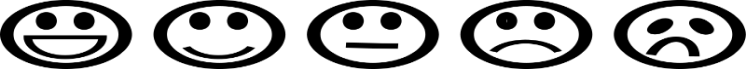 How would greet your class after lunch?……………………………………………………………..……………………………………………………………..……………………………………………………………..…………………………………………………………….DAILY ROUTINES			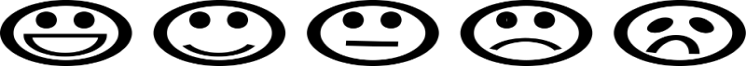 Write two things you do in the morning before you leave the house?……………………………………………………………..……………………………………………………………..PARTS OF THE BODY		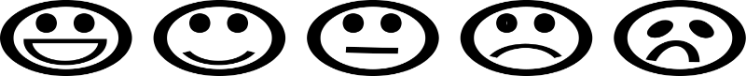 My neck is between my …………………………. and my ……………………………PAST TENSE			Yesterday I ………………… (visit) my friend’s farm in Santa Fe, we …………… (go) by bus. NUMBERS				My birthday is the 22nd/22 of October.		Thanksgiving is November 28th/28.Write 312 in words …………………………………………………………………………FAMILY				Who is the brother of your dad? …………………………. Who is the mother of your mother? ………………………….POSSESSIVES 			I love my mother. His/Her/Our name is Mary.John had a brother. Her/Your/His brother is 25 years old.PRESENT PROGRSSIVE.		It is raining/ rains so I cannot play outside. Instead I play/am playing inside with my brother. He likes to play/playing with dinosaurs.CLASSROOM OBJECTS		In the classroom the teacher uses a ……………….. to write on the …………….…….Students use …………. or …………….. to write in their…………………ROOMS IN THE HOUSE		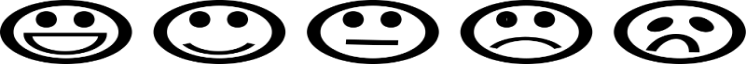 Where does the car go at night? ………………		 In which room do you sleep at night? ………………FUTURE TENSE			What will you do after class today? ……………………………………………………………..……………………………………………………………..PREPOSITIONS OF PLACE		The cat sits in/on/at the mat.		We have class in/on/at the classroom.The teacher’s desk is in/on/at the front of the classroom. ORDER OF ADJECTIVES		Where do you put the empty wine/wine empty bottles?The boy has ten cotton small/ten small cotton socks.JOBS				Who flies an aeroplane? ……………………………………FOODS				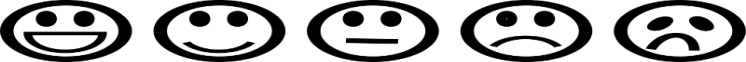 What are the different components of a ‘Bandeja Paisa’?……………………………………………………………………………………………………………………………………….CLOTHES AND SEASONS 		Girls wear a ………………… or a …………………. to the beach, whilst boys wear …………………………….WOULD				Would you rather have no hair or hair all over your body?…………………………………………………………………………………………………………………………………………….PRESENT PERFECT vs Past Simple	I have been/went to Bogotá twice in my life.Have you ……………. (see) the movie Batman?